Кадровое обеспечениеобразовательного процессаОбщее количество сотрудников школы  -57 человек.
Из них: - педагогические работники - 40,- учителя - 33
- заместители директора  по УВР -  3 
- заместитель директора  по ВР - 1
- заместитель директора  по АХЧ - 1
- заместитель директора по  безопасности - 1
 - заведующий библиотекой - 1
- педагог - психолог, социальный педагог – 1Основные количественные и качественные тенденции кадрового обеспеченияДолевое распределение педагогов по педагогическому стажуИзменения в кадровом составе (по педагогическому стажу)Данная диаграмма показывает, что преимущественное большинство педагогического коллектива составляют опытные учителя, имеющие стаж работы от 10 лет и выше (в основном в МБОУ СОШ №2), что говорит о преданности педагогическому труду, профессионализме в деле обучения и воспитания подрастающего поколения.Аттестация педагогических работников МБОУ СОШ №2Педагогическими работниками в 2015/2016 учебном году было  подано 8 заявлений на аттестацию (согласно графику):- на первую кв.категорию – 2 чел.- на высшую кв.категорию – 6 чел.Аттестовано по заявлению – 8 чел.- присвоена первая кв.категория – 2 чел.- присвоена высшая кв.категория – 6 чел.- подтвердили кв.категорию – 5 чел.- повысили кв.категорию – 3 чел.Долевое распределение педагогов по уровню квалификацииПрофессионально-педагогическая (управленческая) квалификация по итогам аттестации (в динамике за три года)Педагоги школы проходят  аттестацию с целью подтверждения квалификационной категории или с целью её повышения.Заметна позитивная динамика изменений в кадровом составе ОУ по результатам аттестации, что говорит о росте профессионального уровня педагогов школы. На момент окончания 2015/2016 учебного года все педагоги имеют квалификационную категорию по результатам аттестации, большая часть из них – высшую квалификационную категорию.Участие педагогов в профессиональных конкурсах.Долевое распределение педагогов по участию впрофессиональных конкурсах ( в динамике за три года)В целях развития направления НОИ «Наша новая школа» «Совершенствование учительского корпуса» в школе ведется работа по  повышению доли педагогических работников, участвующих в различных профессиональных конкурсах. Заметна положительная динамика данного показателя. 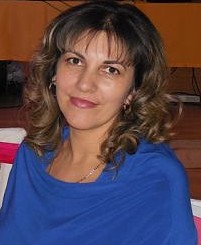 Сулима М.М. – учитель английского языка, классный руководитель 8-в класса приняла в 2016 году участие в муниципальном этапе  Педагогического марафона классных руководителей «Учительство   Подмосковья – воспитанию будущего поколения». 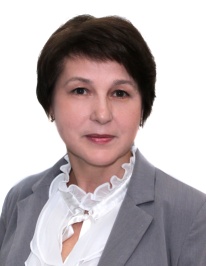  Мукосий М.В. – учитель начальных классов стала победителем муниципального этапа  конкурсного отбора лучших учителей начальных классов и учителей предметников общеобразовательных организаций Московской области на присуждение премии Губернатора Московской области, и её кандидатура рекомендована для участия в конкурсном отборе на региональном уровне. Стойка Елена Ивановна стала победителем муниципального этапа конкурсного отбора на присуждение премии Губернатора Московской области  «Лучший по профессии в сфере образования» в номинации «Лучший заместитель руководителя общеобразовательного учреждения» и была рекомендована Управлением образования Администрации г.о.Лобня для участия в региональном этапе отбора. 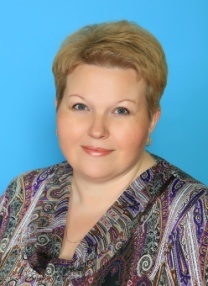 С 2015 года  педагогические работники школы  участвуют в региональном конкурсе проектов «Наше Подмосковье». В 2016 году количество участников этого конкурса от школы №2 увеличилось (2015г. – 3 чел., 2016 г. – 5 чел.). Участники конкурса проектов «Наше Подмосковье»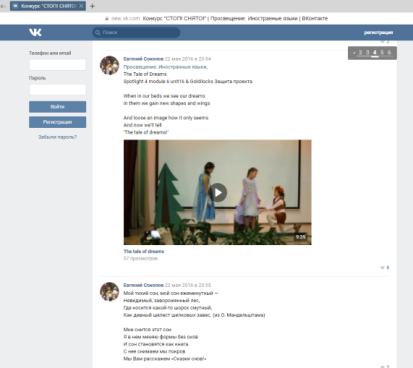 Учитель английского Соколов Е.О. принял участие во Всероссийском конкурсе видеороликов «Стоп! Снято!» Просвещение. Иностранные языки, организованного издательством «Просвещение» (сертификат участника № 479)Педагоги школы: Момцелидзе Л.А. – учитель музыки и МХК, Покалюк О.В.  – учитель начальных классов, Моисеева С.Н. – учитель начальных классов приняли участие в муниципальном конкурсе методических разработок  в рамках предметной Недели духовно-нравственной (православной) культуры. 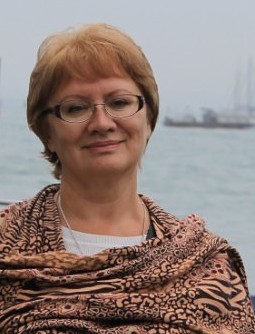 Победителем конкурса на муниципальном уровне стала Момцелидзе Л.А. с методической разработкой урока по теме «Святыни Северного Подмосковья»Курсовая профессиональная подготовка педагоговВ 2015/2016 учебном году 23 человека прошли курсовую подготовку. Из них 5 человек (Цень И.С, Бабушкина С.В., Миланич Л.В., Корнеева Е.В., Часова Т.А.) прошли курсовую подготовку в качестве экспертов ГИА, 18 человек – по ФГОС НОО и ФГОС ОО, по инклюзивному образованию – 1 человек, по организации исследовательской деятельности учащихся – 8 человек, по организации внеурочной деятельности – 3 человека.Курсовую подготовку проходили как педагогические, так и административные работники школы.Доля педагогических и административных работников школы (в %), прошедших курсовую профессиональную подготовку (в динамике за 3 года)Диаграмма показывает, что в образовательном учреждении создаются благоприятные условия для совершенствования педагогического корпуса. Педагоги школы и администрация общеобразовательного учреждения  постоянно повышают свой профессиональный уровень посредством  системы  курсовой подготовки. За последние 5 лет 100% педагогических и административных работников прошли курсовую подготовку.Долевое распределение педагогов по уровню образованияВсе учителя МБОУ СОШ №2  имеют педагогическое образование.Долевое распределение педагогических работников по возрастуСредний возраст педагогического коллектива школы  – 46 лет.Год участияФ.И.О.педагогаСкриншот софициального сайта конкурса2015, 2016Стойка Елена Ивановна –заместитель директора по УВР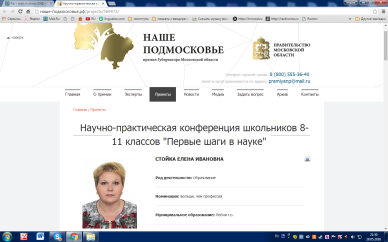 2015, 2016 Красовицкая Ольга Александровна –учитель географии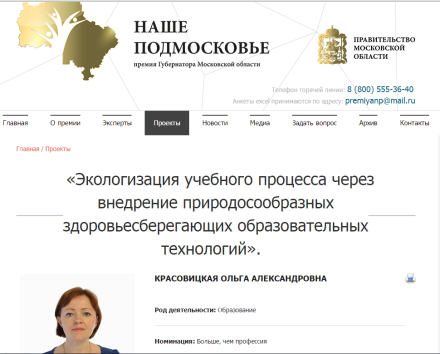 2015,2016ТрофимукСветлана Евгеньевна –учитель истории, обществознания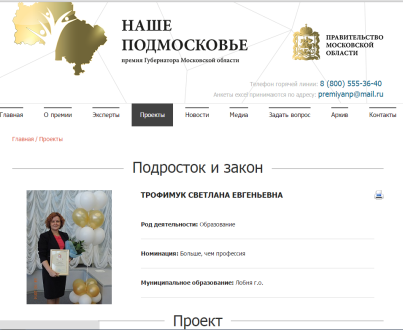 2016Акулёнок Галина Александровна – учитель ИЗО, технологии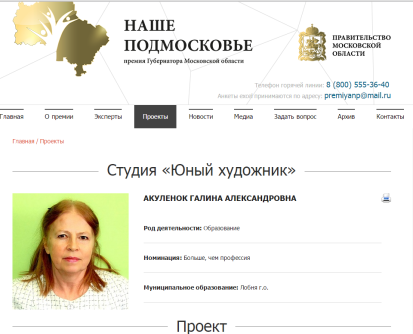 2016МомцелидзеЛюбовьАнатольевна – учитель музыки, МХК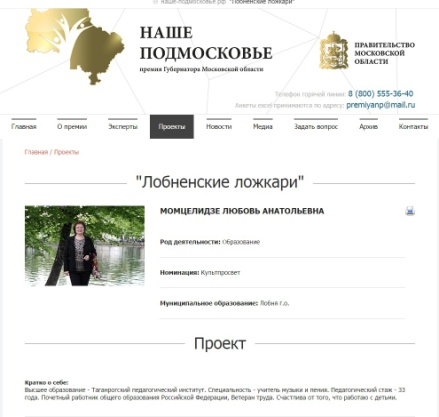 